天津师范大学美术与设计学院2021年硕士研究生网络远程复试考生须知按照教育部《关于做好2021年全国硕士研究生复试工作的通知》（教学司〔2021〕2号）、《教育部关于印发<2021年全国硕士研究生招生工作管理规定>的通知》（教学函〔2020〕8号）精神和天津市对新冠肺炎疫情防控工作相关文件、天津市教委、天津市教育招生考试院对2021年硕士研究生复试工作的要求，结合我校今年研究生招生工作实际，我校已向社会公布《天津师范大学2021年硕士研究生复试、录取工作方案》。在确保安全性、公平性和科学性的基础上，我院2021年硕士研究生复试阶段考试采用网络远程复试的方式。现向参加我院复试的考生发布如下须知：一、网上远程面试平台我校采用学信网招生远程面试系统为复试主平台，以腾讯会议为备用平台。二、考生参加网络远程复试的必要准备（一）复试场地考生须在独立应试空间完成硕士研究生网络远程复试。考生应选择独立、可封闭的空间，确保环境整洁、光线适当。复试期间严禁他人进入考试独立空间，否则复试无效。复试场地内应具备良好的网络环境，建议考生使用有线网络或4G无线网络参加复试。复试场地配有电源插座，考试用电子设备与电源无连接障碍。考生参加网络面试场所须符合疫情防控的要求，不可以在人员聚集的公共场所进行面试。禁止考生在考研培训机构的场地内参加网络远程复试。（二）面试设备考生采用双机位模式参加复试。一台设备从正面拍摄作为主机位（建议优先使用有线网络），用于面试，使用笔记本电脑或台式机。另一台设备从考生侧后方45°角1.5米处拍摄作为辅机位（如图1 a,b所示，），用于监控面试环境，用手机、台式机、笔记本电脑、平板电脑均可。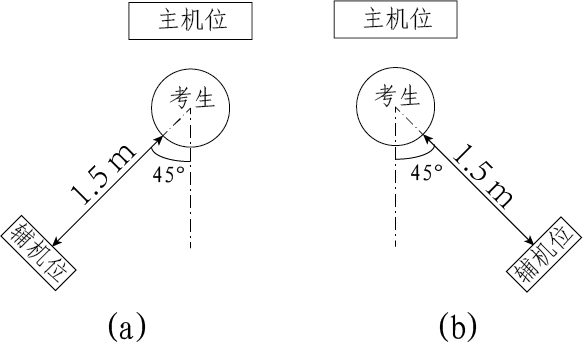 图1 考试机位分布示意图辅机位位于考生左后方45°位置辅机位位于考生右后方45°位置1. 硬件设备：笔记本电脑/台式机，应保证设备具有视频通话功能且摄像清晰、话筒无杂音。智能手机可作为辅机位设备使用建议使用WiFi联网，并且打开勿扰模式，以防复试过程中意外来电，影响复试。2、软件要求：考生提前使用学信网账号和密码登录招生远程面试系统（考生端）https://bm.chsi.com.cn/ycms/stu/index，同步使用电脑和手机完成注册。我院采用腾讯会议为备用平台，请考生提前注册并安装腾讯会议客户端。3、环境要求：考生在选择复试考场时，除相对安静、光线明亮之外还需满足以下要求：（1）复试考场应相对独立，考生周围不能有其他人员在场；（2）考试桌面应保持整洁，不允许出现任何与考试相关的资料和书籍；（3）报考我院的考生，原则上应使用双机位参加考试。由于设备原因无法实现双机位，在考试开始前需360度旋转摄像头，向考官展示周围环境，经考官认可后方可开始面试。（4）使用台式计算机面试时，需配备高清摄像头、音箱和麦克风。使用笔记本电脑面试，笔记本电脑要配有摄像头、音箱和麦克风。为保证收音效果，建议考生在考试过程中使用独立麦克风，但不允许使用有线或者无线蓝牙耳机。（三）其他必要材料1. 本人身份证原件。2、资格审核材料。3. 必要的考试用文具。（四）对复试场地和面试设备禁止性规定1. 考试允许使用的硬件设备的电脑桌面以及手机不得存放与考试相关的电子资料。2. 面试中使用的设备显示任何与考试相关电子资料，则按违纪处理。3. 除复试要求的设备和物品外，复试场所内不得存放任何书刊、报纸、资料、电子设备等。4、考试过程中考生不允许截屏、录屏，一经发现按照违规处理。三、复试前的准备工作（一）缴纳复试费用考生需登录研究生院网页招生信息栏目（网址：http://yjsy.tjnu.edu.cn/zsxx.htm）查看进入复试的考生名单。允许参加复试的考生须在2021年3月30日17:00前在网络远程复试平台支付复试费，逾期系统将自动关闭缴费，考生无法参加复试。（二）复试资格审查1. 考生在复试前通过学信网招生远程面试系统须提交本人以下材料：（1）本人身份证原件正反面照片（分正、反面两张上传，请确保身份证边框完整，字迹清晰可见，亮度均匀）；（2）毕业证书（应届毕业生学生证）原件照片；（3）大学期间成绩单（加盖教务处公章或档案管理部门公章）照片；（4）学历（学籍）信息核验有问题考生的学历电子注册备案表（应届生的学籍在线验证报告）或学历认证报告照片（在境外获得学历证书的考生须提供教育部留学服务中心出具的《国外学历学位认证书》原件照片）；（5）初试准考证照片。（6）考生本人签名的《诚信复试承诺书》照片。（7）考生还可以提交本人与报考专业相关的学术论文、科研成果、以及专家就考生学术条件、道德素养等方面撰写的推荐信、作品集等原件电子版材料作为补充材料。2. 考生对照个人实际情况在网络远程复试前通过研招网复试平台还要提交如下材料：（1）曾经更改过姓名或身份证号的考生，需提供考生本人户口本原件照片或公安局开具的证明原件照片。（2）2021年秋季学期开学报到日前可取得国家承认本科毕业证书的自学考试和网络教育本科生，须提供准考证（自考生）原件照片和学生证（网络教育考生）原件照片。（3）报考“退役大学生士兵”专项计划的考生还应提供本人《入伍批准书》（在个人档案中存档）和《退出现役证》原件照片。（4）报考“少数民族高层次骨干人才计划”专项硕士研究生招生计划的考生还应提供本人《报考2021年少数民族高层次骨干人才计划硕士研究生考生登记表》原件照片。4. 特别说明：（1）考生所提交的材料也将作为新生入学资格审查的复审依据，请考生务必完整、准确、清晰提供，考生如提供任何虚假、错误材料和信息，无论何时一经发现将根据相关规定取消考生录取资格。（2）凡规定时间前未提交材料、未进行资格审查或资格审查未通过的考生一律不予复试和录取。（三）线上报到、抽签分组复试考生应当按照复试学院（部）联网调试安排提前配置网络复试环境，并于2021年3月29日进入腾讯视频会议室进行线上报到（会议号和密码另行通知）。线上报到时，考生应按照学院（部）考务人员的指导，完成线上抽签，确定网络复试分组和复试顺序。三、复试的过程安排考生应按照报考学院（部）通知的复试时间准时参加网络远程复试，无特殊原因未按照考务人员通知时间到场的，复试过程中未经考务工作人员同意擅自操作复试终端设备退出复试考场的视为放弃复试资格。复试当天，学院（部）安排值班电话（电话号码：022-23760996），考生遇到紧急情况，应提前与我院联系。（一）侯考考生应当在复试开始前20分钟进入侯考状态，（如学院（部）安排候考视频会议室，会议号另行通知），认真阅读网络复试考场规则，并在考试过程中遵守考场纪律。在候考室中，考生不得私自与其他考生交谈，一经发现，立刻取消复试资格。（二）身份核验考生根据线上报到时的抽签顺序，按照学院（部）安排进入远程复试考场。进入考场时，考生应将《准考证》、身份证拿在手中，配合复试老师和视频监考员，进行身份视频在线核验，核验过程由学院（部）全程录音录像备查。（三）考生在线展示签订好的《诚信复试承诺书》。（四）学院（部）复试小组向考生宣读《复试规则》。（五）复试时间：2021年4月2日（六）考试结束后，考生应按复试组老师要求退出网络复试考场。退出考场后，考生不得再进入候考室或复试考场。四、复试过程应急预案复试过程中如果出现研招网复试平台卡顿现象，严重影响复试正常进行，先请考生退出后再立即登录。同时，请考场记录人员立即记录该考生已经进入复试的时长和已完成及未完成的考试题目，待正常复试后可以适当延长该考生的复试时间，保证该考生走完考试的全部流程。反复登录仍无法正常进行复试的（3分钟为限），为了不影响后续考生正常复试，先安排下一位考生进行复试。请工作人员后台与上一位考上取得电话联系，经考生同意可以于复试当天稍后时间再次安排考试，已完成的时间不再计入新的考试，已完成的考试内容也不再重复进行，已公布但未完成的考题不再使用。如果卡顿现象仍然出现，继续影响复试的正常进行。按照《复试、录取工作方案》，可以择日再次安排复试。该考生已完成的试题及答题情况做好记录。五、与研究生招生考试相关的法律和规定复试前，考生应了解并熟悉《2021年全国硕士研究生招生管理规定》、《国家教育考试违规处理办法》和《天津师范大学2021年硕士研究生复试、录取工作方案》等与研究生招生考试有关的法律和规定。天津师范大学美术与设计学院2021年3月26日